DISPENSA DE LICITAÇÃO Nº 7-001/2020-SEMSCONTRATO N° 001/2020-SEMSCONTRATO, DECORRENTE DA DISPENSA DE LICITAÇÃO Nº 7-001/2020-SEMS, QUE ENTRE SI CELEBRAM, O FUNDO MUNICIPAL DE SAÚDE DE BONITO E O SR: JOSE MATEUS DOS SANTOS RODRIGUES, CPF Nº 035.459.582-21, COMO ABAIXO MELHOR SE DECLARA.O FUNDO MUNICIPAL DE SAÚDE, por meio da Secretaria Municipal de Saúde no município de BONITO-PA, Pessoa Jurídica, devidamente inscrito no CNPJ/MF sob o nº. 11.759.577/0001-06, Sede Na Avenida Ruth Passarinho, S/N -Centro, BONITO-PA, doravante denominado CONTRATANTE, neste ato representado pela Secretário Municipal de Saúde de Bonito, a Sr Paulo josé de araujo junior, Brasileira, casada, Portadora da Cédula de Identidade nº. RG Nº 7705832 SSP/PA E Do CPF Nº 020.332.031-07, do outro lado, O SR. JOSE MATEUS DOS SANTOS RODRIGUES,pessoa física, portador do RG 7044043, inscrito    no    CPF nº 035.459.582-21, residente e domiciliado rua Manuel dos santos, s/n, CEP: 68.645-00 Bonito/PA, doravante denominada CONTRATADA, , tendo em vista o que consta no processo nº 001/2020 e em observância às disposições da Lei 13.979, de 6 de fevereiro de 2020, da Lei nº 8.666, de 21 de junho de 1993 e demais legislação aplicável, resolvem celebrar o presente Termo Contratual, decorrente de Dispensa de Licitação nº 7-001/2020, mediante cláusulas e condições a seguir enunciadas.CLÁUSULA PRIMEIRA - DO OBJETO	1.1. O objeto do presente Termo de Contrato é a CONTRATAÇÃO DE PESSOA FÍSICA COM CAPACIDADE TÉCNICA EM BOMBEIRO CIVIL PARA MONITORAR E ASSESSORAR A BARREIRA SANITÁRIA LOCALIZADA NA ENTRADA DO MUNICÍPIO DE BONITO/PA.2.1. A CONTRATANTE pagará a CONTRATADA à quantia de R$ 1 . 1 7 4 , 16 (um mil, sento e setenta e quatro reais e dezesseis centavos), mensais brutos, perfasendo para um periodo de seis meses o valor total de R$ 7.044,96 (sete mil, quarenta e quatro reais e noventa e seis centavos) conforme descritos na tabela abaixo:2.2- No valor acima estão incluídas todas as despesas ordinárias diretas e indiretas	decorrentes da execução contratual,	inclusive	tributos	e/ou impostos, encargos sociais, e outros necessários ao cumprimento integral do objeto da contratação.CLAUSULA SEGUNDA– DA VIGÊNCIA	3.1. O presente conttrato vigorará pelo período de 06 (seis) meses, com início em 20 de março de 2020, e término em 21 de setembro de 2020, prorrogável por períodos sucessivos, enquanto perdurar a necessidade de enfrentamento dos efeitos da situação de emergência de saúde pública de importância internacional, declarada por meio da Portaria nº 188, de 3 de fevereiro de 2020, do Sr. Ministro de Estado da Saúde, conforme determina o art. 4º.-H da Lei 13.979, de 2020.CLÁUSULA TERCEIRA – DA DOTAÇÃO ORÇAMENTÁRIA	4.1. As despesas de execução do presente instrumento correrão por conta do orçamento vigente da CONTRATANTE, com as seguintes dotações orçamentárias: Fundo Municipal de Saúde.2043- Manutenção da secretaria municipal de Saúde6.1.1.	A	contratação	de	servidor	pertencente	ao	quadro	de	pessoal	da CONTRATANTE, durante a vigência deste contrato.A CONTRATANTE deve:Efetuar os pagamentos devidos à contratada.Designar servidor responsável para fiscalização e acompanhamento do contrato.Fornecer à CONTRATADA todas as informações, esclarecimentos, documentos e demais condições necessárias à execução do contrato.Notificar a CONTRATADA, por escrito, sobre falhas ou irregularidades constatadas na execução do contrato, para que sejam adotadas as medidas corretivas necessárias.A gestão e o acompanhamento do contrato ficarão a cargo do setor competente indicado pela CONTRATANTE.CLÁUSULA QUARTA – DO ACOMPANHAMENTO E DAFISCALIZAÇÃO	Durante a vigência deste contrato, a execução do objeto será acompanhada e fiscalizada por servidor da Secretaria Municipal de Saúde, devidamente designado para esse fim.Durante a vigência deste contrato, a CONTRATADA deve manter preposto, aceito pela Administração da CONTRATANTE, para representá-lo sempre que for necessário.A atestação em conformidade com o fornecimento do objeto cabe ao servidor designado para esse fim.CLÁUSULA QUINTA – DA ALTERAÇÃO DO CONTRATO	Este contrato poderá ser alterado nos casos previstos no Art. 65, da Lei n.º 8.666/93, desde que haja interesse da CONTRATANTE, com a apresentação das devidas justificativas.Para os contratos decorrentes dos procedimentos previstos na Lei 13.979/20 e art. 4º.-I da MP 926/2020, a administração pública poderá prever que os contratados fiquem obrigados a aceitar, nas mesmas condições contratuais, acréscimos ou supressões ao objeto contratado, em até 50% do valor inicial atualizado do contrato.CLÁUSULA SEXTA – DA RESCISÃO	O presente Termo de Contrato poderá ser rescindido:por ato unilateral e escrito da Administração, nas situações previstas nos incisos I a XII e XVII do art. 78 da Lei nº 8.666, de 1993, e com as consequências indicadas no art. 80 da mesma Lei, sem prejuízo da aplicação das sanções previstas no Termo de Referência, anexo ao Edital;Amigavelmente, nos termos do art. 79, inciso II, da Lei nº 8.666, de 1993.Os casos de rescisão contratual serão formalmente motivados, assegurando- se à CONTRATADA o direito à prévia e ampla defesa.9.1. A CONTRATADA	reconhece	os	direitos		da CONTRATANTEem	caso	de		rescisão	administrativaprevista no art. 77 da Lei nº 8.666, de 1993.CLÁUSULA SETIMA – VEDAÇÕES	É vedado a Contratada:Caucionar ou utilizar este Termo de Contrato para qualquer operação financeira;Interromper a execução contratual sob alegação de inadimplemento por parte da contratante, salvo nos casos previstos em lei.CLÁUSULA OITAVA – DA FUNDAMENTAÇÃO LEGAL	11.1. O presente contrato fundamenta-se na Lei nº. 13.979/20.CLÁUSULA NONA – DOS CASOS OMISSOS	15.1. Os casos omissos serão decididos pela CONTRATANTE, segundo as disposições contidas estabelecidas na Lei n. 13.979/2020, na Lei nº 8.666, de 1993 e demais normas federais de licitações e contratos administrativos e, subsidiariamente, segundo as disposições contidas na Lei nº 8.078, de 1990 - Código de Defesa do Consumidor - e normas e princípios gerais dos contratos.CLÁUSULA DÉCIMA – DA PUBLICAÇÃO E DA DISPENSA DELICITAÇÃO	16.1. A lavratura do presente Termo de Contrato referente à Dispensa de Licitação nº. 7-01/2020 é feita com base no artigo 4º da Lei 13.979/2020, devendo a contratante disponibilizar em sítio oficial específico na rede mundial de computadores (internet), contendo, no que couber, além das informações previstas no § 3º do art. 8º da Lei nº 12.527, de 18 de novembro de 2011, o nome do contratado, o número de sua inscrição na Receita Federal do Brasil, o prazo contratual, o valor e o respectivo processo de contratação ou aquisição.16.2. O presente Termo de Contrato se vincula ao Projeto Básico da Contratante e à proposta da Contratada.CLÁUSULA DÉCIMA PRIMEIRA – DO FORO	Para dirimir quaisquer dúvidas que por ventura surgirem da execução do presente instrumento, as partes elegem o Foro da comarca de BONITO/PA, com renuncia de qualquer outro, por mais privilegiado que seja.Estando as partes de pleno acordo com as cláusulas e condições ora pactuadas, firmam o presente Contrato em três vias de igual teor e forma, na presença de duas testemunhas, para que produza os necessários efeitos jurídicos legais, para publicação no prazo legal como condição de eficácia.Bonito - Pará, 20 de março de 2020.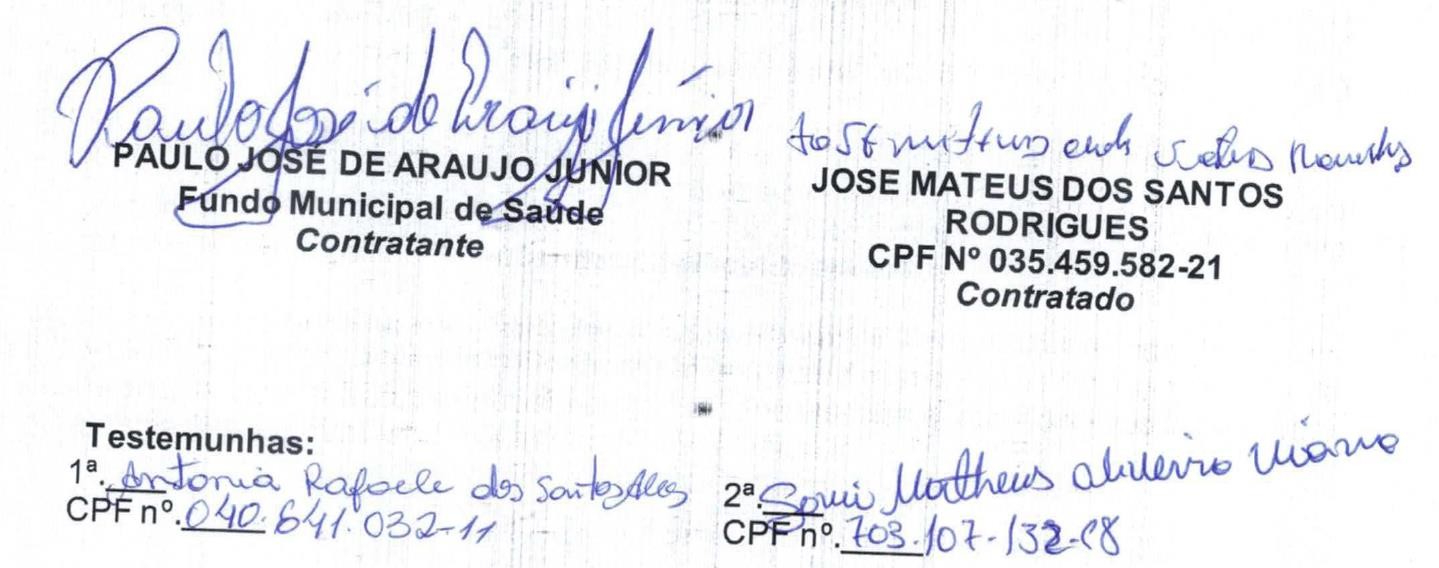 MÊSVALORAbrilR$ 1.174,16MaioR$ 1.174,16JunhoR$ 1.174,16JulhoR$ 1.174,16AgostoR$ 1.174,16setembroR$ 1.174,16